附件2：上海师范大学      届毕业生校友联络员信息登记表注：本表一式两份，一份留存学院，一份报校友会秘书处。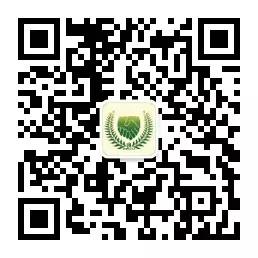 姓名性别国籍照片（免冠证件照）出生年月日民族籍贯照片（免冠证件照）学院专业学号照片（免冠证件照）学历/学位毕业年月辅导员毕业去向：（国内升学、国外升学、  就业、自主创业、其他注明）毕业去向：（国内升学、国外升学、  就业、自主创业、其他注明）就业（升学）单位在校期间所获荣誉联系方式通讯地址邮政编码电子邮箱微信号您熟悉的老师或同学姓名及联系方式对校友工作的意见和建议